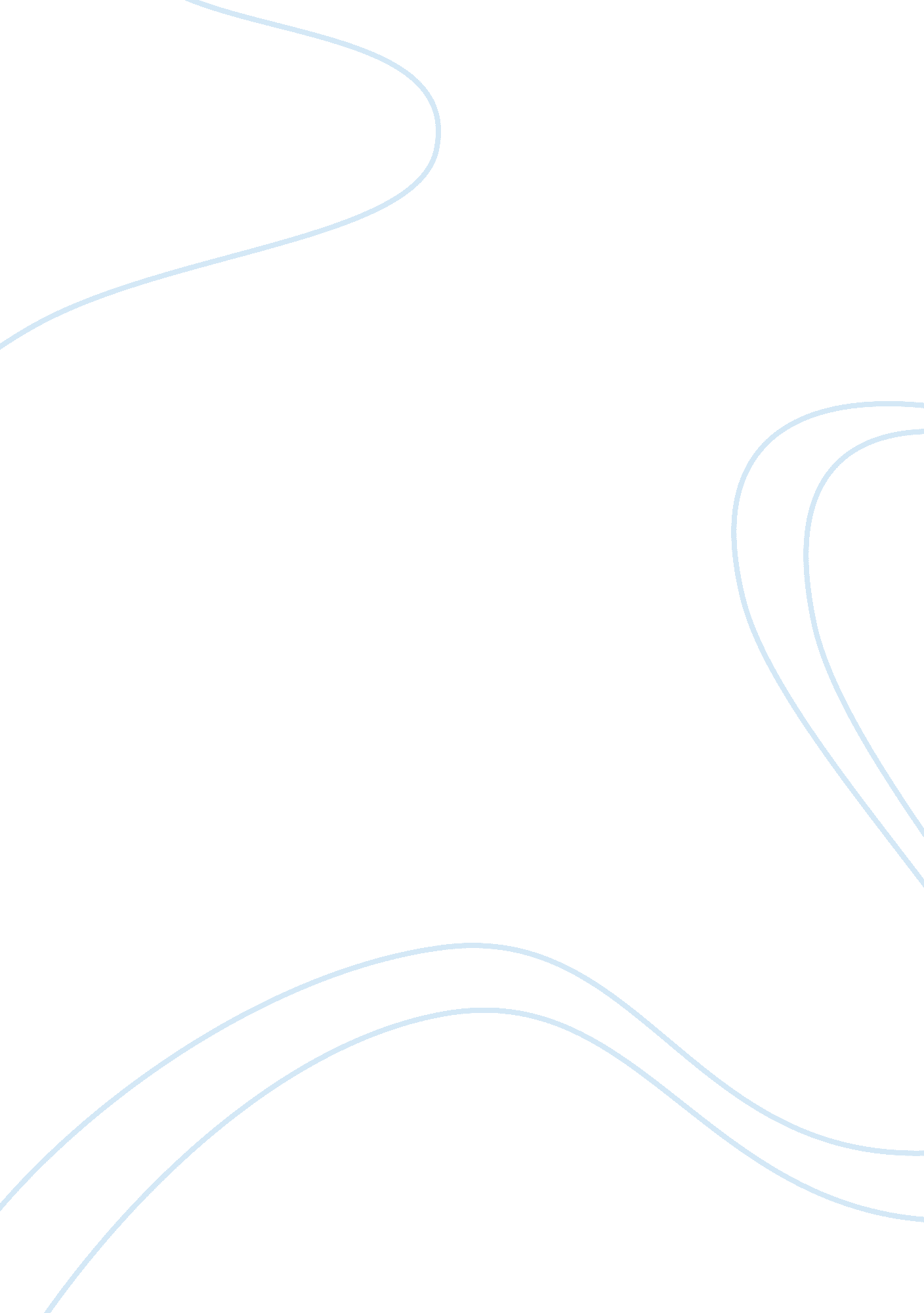 Interesting places to visit essay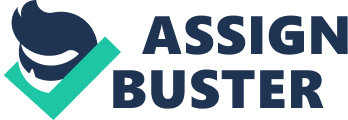 Interesting places to visit All world have many interesting and fascinating places to visit. Some of them can be made by nature, some by people, some can be frightful, some amazing. Word have a lot of different people, cultures, nations and all of them have something interesting to show you. It can be wonderful water fall made by nature, amazing temple made by human. And I want to tell you about some of the world most famous architecture and nature creations. First, I want to tell you about Taj Mahal. Taj Mahal is a white marble mausoleum located in Agra, India. It was built by Mughal emperor in memory of his third wife. The Taj Mahal is a mix of Turkish, Persian, and India architecture styles. Most people are thinking that Taj Mahal is the jewel of Muslim art. It was built about four centuries ago and it took about twenty one years to built it. About twenty thousand people were used to built the Taj Mahal. Taj Mahal included main building, and several other buildings, and also have beautiful garden. Second, about what I going to tell about is a Great Wall. Great Wall is located in China and it is running from east to west through northern part of China. The Great Wall building started more than two thousand years ago and in that process was involved about twenty dynasties of Chinese kings. Main reasons why they started to built the Great Wall was: defense, border control, immigration and emigration control, and also it was used as transportation corridor. The Great Wall included watch towers, troop barracks, garrison stations. Length of the Great Wall is 5500 miles, it can run from east to west side of the US. It is the incredible human creature. Third, I am going to tell you about Grand Canyon. It is located in state of Arizona and length of the Grand Canyon is 277 miles with a maximum depth of 6000 feet, and maximum wide of 18 miles. Geologists are considering that age of the Grand Canyon is 2 billion years and Colorado river have been there for 17 million years. Some native Americans, who was living here hundreds years ago, considered the Grand Canyon as a holy place. The Grand Canyon is a amazing place to visit because it have so many beautiful views. It is canyon and many caves in it with incredible views. It is can’t be described in words because it is amazing nature creation. I think every one who have chance to see it, should see. Also I can tell you about much more interesting place where you can go, such as Giza Pyramid Complex in Egypt, Coliseum in Rome, Italy, statue of Christ the Redeemer near Rio De Janeiro, Brazil, Chichen Itza- biggest city of Maya people(600-900 years AD) located in Mexico, historical and archeological city in Jordanian established in 6-th century BC, and many other places, but it can take forever. In my opinion everyone should see something in that wonderful world because it is exiting adventure. 